ЧЕРКАСЬКА ОБЛАСНА РАДАГОЛОВАР О З П О Р Я Д Ж Е Н Н Я24.06.2019                                                                                         № 273-рПро надання одноразовоїгрошової допомогиВідповідно до статті 56 Закону України «Про місцеве самоврядування
в Україні», рішень Черкаської обласної ради від 29.12.2006 № 7-2/V
«Про затвердження Положення про порядок та умови надання обласною радою одноразової грошової допомоги» (зі змінами), від 18.12.2018 № 28-20/VІI
«Про обласний бюджет Черкаської області на 2019 рік», враховуючи відповідні заяви депутатів обласної ради:1. Виділити виконавчому апарату обласної ради кошти в сумі 104 600,00 грн (головний розпорядник коштів – обласна рада, КПКВ – 0113242 «Інші заходи у сфері соціального захисту і соціального забезпечення»)
для надання одноразової грошової допомоги громадянам за рахунок коштів обласного бюджету:2. Фінансово-господарському відділу виконавчого апарату обласної ради провести відповідні виплати.3. Контроль за виконанням розпорядження покласти на керівника секретаріату обласної ради Паніщева Б.Є. та начальника фінансово-господарського відділу, головного бухгалтера виконавчого апарату обласної ради Радченко Л.Г.Перший заступник голови                                                           В. ТАРАСЕНКО1Балан Дмитро Володимирович, м. Канів2 000,002Борушевська Віра Григорівна, м. Черкаси3 000,003Бублик Іван Олександрович, смт Драбів1 500,004Вальчак Станіслав Йосипович, м. Тальне1 000,005Василенко Тетяна Володимирівна, Черкаський р-н, с. Яснозір’я1 000,006Вдовенко Майя Григорівна, м. Черкаси500,007Веретільник Анатолій Олексійович, Черкаський р-н, с. Байбузи1 000,008Ворсул Любов Іванівна, Смілянський р-н, с. Голов’ятине1 500,009Гаврилова Тетяна Борисівна, м. Черкаси3 300,0010Ганжа Світлана Станіславівна, Драбівський р-н, с. Левченкове800,0011Дерменжи Георгій Георгійович, м. Черкаси1 000,0012Дорошенко Віктор Дмитрович, м. Канів1 000,0013Єльшіна Євгенія Панасівна, м. Черкаси1 500,0014Зугань Парасковія Демянівна, м. Черкаси4 000,0015Кабула Ганна Миколаївна, Черкаський р-н, с. Байбузи2 000,0016Кириченко Валерій Миколайович, м. Черкаси2 000,0017Коваль Володимир Михайлович, м. Черкаси500,0018Курка Анатолій Михайлович, Черкаський р-н, с. Яснозір’я1 000,0019Макаренко Василь Миколайович, Черкаський р-н, с. Байбузи1 000,0020Малущенко Сергій Олександрович, м. Чигирин1 000,0021Мальована Олена Володимирівна, м. Ватутіне6 000,0022Мамочка Валентина Іванівна, Жашківський р-н, с. Литвинівка1 000,0023Марина Анна Олександрівна, м. Христинівка17 200,0024Плашкевич Микола Васильович, Черкаський р-н,с. Червона Слобода6 000,0025Поденко Василь Миколайович, Черкаський р-н, с. Степанки3 000,0026Подзігун Павло Васильович, м. Черкаси3 000,0027Половінська Діна Тимофіївна, Жашківський р-н, с. Литвинівка2 000,0028Романчук Ольга Тихонівна, Тальнівський р-н, с. Мошурів1 000,0029Ромашина Олександр Васильович, Кам’янський р-н,с. Михайлівка5 000,0030Семенчук Анатолій Васильович, Драбівський р-н,с. Новомиколаївка1 500,0031Сердюченко Марина Володимирівна, Черкаський р-н,с. Байбузи1 000,0032Сиволап Михайло Павлович, м. Черкаси1 500,0033Сидоренко Петро Михайлович, Золотоніський р-н,с. Гладківщина2 000,0034Синяченко Любов Григорівна, м. Черкаси1 000,0035Слободян Костянтин Дмитрович, м. Сміла9 000,0036Тіток Валентина Іванівна, Жашківський р-н, с. Хижня9 300,0037Томіленко Ольга Феодосіївна, м. Черкаси3 000,0038Цимбалова Ольга Миколаївна, м. Черкаси1 500,00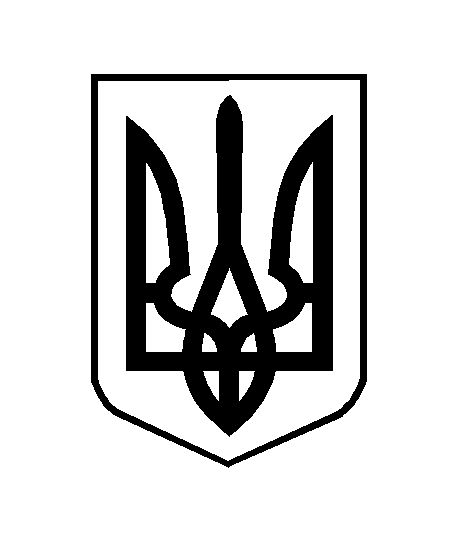 